1. Hlavní výhodou vzduchotlaké brzdové soustavy je:                                                              (2 body)a) nízká cena systémub) dosažení velkého silového působení na brzdyc) jednoduchá konstrukce brzdové soustavy2. Tlakový vzduch soustava získává pomocí:                                                                                (2 body)a) vývěvyb) náporového sáníc) kompresoru3. Kombinovaný pružinový brzdový válec u vzduchových brzd je součástí okruhů:           (3 body)a) provozní a parkovací brzdyb) parkovací a zpomalovací brzdyc) provozní a odlehčovací brzdy4. Účelem zpomalovací (odlehčovací) brzdy je:                                                                        (2 body)a) snížit rychlost vozidla až do zastaveníb) pouze snížit rychlost vozidla bez použití provozních brzdc) zabránit samovolnému rozjezdu vozidla při stání na svahu5. Automatický zátěžový regulátor u vzduchotlakých brzd má za úkol:                              (2 body)a) regulaci brzdného tlaku v závislosti na ovládací síle na pedálb) regulaci brzdného tlaku v závislosti na adhezních podmínkáchc) regulaci brzdného tlaku v závislosti na zatížení vozidla6. Prodřené plastové potrubí rozvodu tlakového vzduchu brzdové soustavy se opravuje:        (2 body)a) zavařením tavnou pistolíb) nasunutím a nalepením nákružku (záplata)c) výměnou7. U spojovacích hadic k přípojnému vozidlu je porušena souvislost kovového opletení nebo je odkryta prostřední vrstva:                                                                                                                      (2 body)                                                                     a) hadici okamžitě vyměnímeb) hadici vyměníme pouze tehdy, když z ní uniká vzduchc) hadici neměníme, častěji ji však kontrolujeme8. Hydrodynamický retardér využívá při své činnosti:                                                                       (2 body)                                                                     a) elektromagnetickou indukcib) zvýšený odpor proudění výfukových plynůc) odporu proudící kapaliny9. Určete druh zpomalovací brzdy na obrázku a pojmenujte vyznačené součásti.                      (5 bodů)- jedná se o elektromagnetický retardér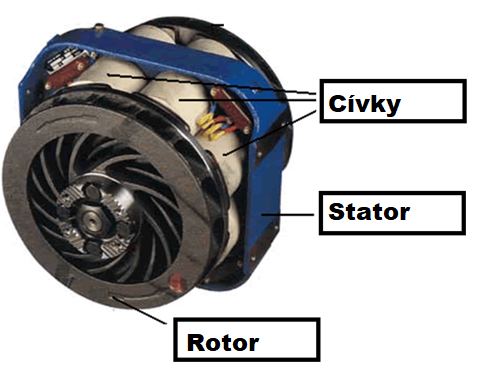 10. Pojmenujte součásti č. 1, 2, 3, 4, 6, 7, 8, 9 okruhu vzduchotlakých brzd.                            (8 bodů)1: Kompresor2: Regulátor tlaku3: Brzdový pedál4: Ovládání parkovací brzdy6: Vzduchojem7: Odkalovací ventil8: Zátěžový regulátor9: Brzdový válecVýsledné hodnocení:Bodová úspěšnost:    30 – 27 b   ......1                                      26 – 22 b ....... 2                                      21 – 17 b …….. 3                                      16 – 13 b ........4                                      12 –   0 b …….. 5Klasifikační test 3 - řešeníModul Podvozky 3 – brzdové systémy